TOWN OF EAGLE LAKE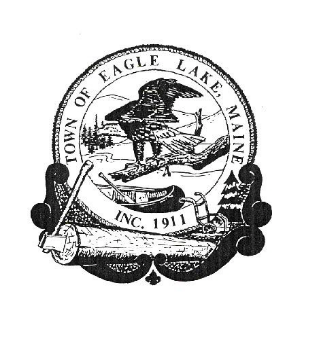 BOARD OF SELECTMEN MEETINGApril 24, 20195:30 – 7:30 P.M.   AGENDACALL TO ORDER: PUBLIC HEARING FOR WEIGHT RESTRICTION ORDINANCECALL TO ORDER BOARD OF ASESSOR’S MEETINGA Discuss Abatement request for Steve and Terry TheriaultB Review Exemption RequestsCALL TO ORDER: BOARD OF SELECTMEN’S MEETINGFORT KENT FIRE CHIEF EDWARD ENDEE DISCUSSES COMMUNICATION NEEDS FOR EAGLE LAKE FIRE DEPARTMENT.AGREEMENT WITH AROOSTOOK REAL ESTATE TO SELL POND BROOK APPROVE MINUTES OF MARCH 20, 2019 BOARD MEETING MONTHLY FINANCIALS – MARCH 2019Bank ReconciliationsPond Brook Bank ReconciliationCheck ReconciliationSign WarrantsTOWN MANAGER’S REPORTUpdatesMicro LoanPond Brook EstatesRoad CommitteeRecreation CommitteeFire DepartmentPlanning BoardLED Street Light ProgramNASWACommittee to Provide Cost Effective Fire Protection for the Residents of the East Side of Eagle LakePUBLIC COMMENTOPEN BIDS FOR BALD EAGLE CDBG PROJECT SNOW MOBILE CLUB INVOICEWARRANT FOR SPECIAL TOWN MEETING (Budget Overtures)  OTHER BUSINESSEXECUTIVE SESSION PERSUANT TO 1 M.R.S.A. § 405 (6) (A) Personnel MatterComplete Town Manager Evaluation           15. ADJOURN